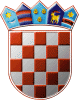 REPUBLIKA HRVATSKAGRADSKO IZBORNO POVJERENSTVOGRADA CRESAKLASA: 013-01/21-1/1URBROJ: 2213/02-03-01-21-61CRES, 30. travnja 2021.Na osnovi članka 22. Zakona o lokalnim izborima („Narodne novine“, broj 144/12, 121/16, 98/19, 42/20, 144/20 i 37/21), Gradsko izborno povjerenstvo Grada CRESA, odlučujući o prijedlogu kandidature predlagatelja MARČELO DAMIJANJEVIĆ, PATRIS SALKOVIĆ, IVANA DAMIJANJEVIĆ, utvrdilo je i prihvatilo PRAVOVALJANU KANDIDATURUZA IZBOR GRADONAČELNIKAGRADA CRESAKandidat: MARČELO DAMIJANJEVIĆ; CRES, TRG VELI DVOR 8; rođ. 10.10.1968.; OIB: 39439070178; MREPUBLIKA HRVATSKAGRADSKO IZBORNO POVJERENSTVOGRADA CRESAKLASA: 013-01/21-1/1URBROJ: 2213/02-03-01-21-58CRES, 30. travnja 2021.Na osnovi članka 22. Zakona o lokalnim izborima („Narodne novine“, broj 144/12, 121/16, 98/19, 42/20, 144/20 i 37/21), Gradsko izborno povjerenstvo Grada CRESA, odlučujući o prijedlogu kandidature predlagatelja SOCIJALDEMOKRATSKA PARTIJA HRVATSKE - SDP, PRIMORSKO GORANSKI SAVEZ - PGS, HRVATSKA SELJAČKA STRANKA - HSS, ISTARSKI DEMOKRATSKI SABOR - IDS, HRVATSKA STRANKA UMIROVLJENIKA - HSU, utvrdilo je i prihvatilo PRAVOVALJANU KANDIDATURUZA IZBOR GRADONAČELNIKAGRADA CRESAKandidat: MARIN GREGOROVIĆ; CRES, ŠETALIŠTE 20. TRAVNJA 20; rođ. 26.08.1990.; OIB: 39765176152; MREPUBLIKA HRVATSKAGRADSKO IZBORNO POVJERENSTVOGRADA CRESAKLASA: 013-01/21-1/1URBROJ: 2213/02-03-01-21-59CRES, 30. travnja 2021.Na osnovi članka 22. Zakona o lokalnim izborima („Narodne novine“, broj 144/12, 121/16, 98/19, 42/20, 144/20 i 37/21), Gradsko izborno povjerenstvo Grada CRESA, odlučujući o prijedlogu kandidature predlagatelja UNIJA KVARNERA - UNIJA, utvrdilo je i prihvatilo PRAVOVALJANU KANDIDATURUZA IZBOR GRADONAČELNIKAGRADA CRESAKandidat: ĐANINO SUČIĆ; CRES, MELIN II 1; rođ. 14.01.1974.; OIB: 76476464124; MREPUBLIKA HRVATSKAGRADSKO IZBORNO POVJERENSTVOGRADA CRESAKLASA: 013-01/21-1/1URBROJ: 2213/02-03-01-21-60CRES, 30. travnja 2021.Na osnovi članka 22. Zakona o lokalnim izborima („Narodne novine“, broj 144/12, 121/16, 98/19, 42/20, 144/20 i 37/21), Gradsko izborno povjerenstvo Grada CRESA, odlučujući o prijedlogu kandidature predlagatelja HRVATSKA DEMOKRATSKA ZAJEDNICA - HDZ, HRAST - POKRET ZA USPJEŠNU HRVATSKU, HRVATSKI SUVERENISTI, utvrdilo je i prihvatilo PRAVOVALJANU KANDIDATURUZA IZBOR GRADONAČELNIKAGRADA CRESAKandidatkinja: SANJA TOMIĆ; CRES, SVETI SIDAR 18; rođ. 10.06.1985.; OIB: 82590470051; ŽREPUBLIKA HRVATSKAGRADSKO IZBORNO POVJERENSTVOGRADA CRESAKLASA: 013-01/21-1/1URBROJ: 2213/02-03-01-21-68CRES, 30. travnja 2021.Na osnovi članka 53. točke 4. Zakona o lokalnim izborima  („Narodne novine“, broj 144/12, 121/16, 98/19, 42/20, 144/20 i 37/21), Gradsko izborno povjerenstvo Grada CRESA, sastavilo je i objavljuje ZBIRNU LISTUPRAVOVALJANIH KANDIDATURAZA IZBOR GRADONAČELNIKAGRADA CRESAKandidat: MARČELO DAMIJANJEVIĆKANDIDAT GRUPE BIRAČAKandidat: MARIN GREGOROVIĆSOCIJALDEMOKRATSKA PARTIJA HRVATSKE - SDPPRIMORSKO GORANSKI SAVEZ - PGSHRVATSKA SELJAČKA STRANKA - HSSISTARSKI DEMOKRATSKI SABOR - IDSHRVATSKA STRANKA UMIROVLJENIKA - HSUKandidat: ĐANINO SUČIĆUNIJA KVARNERA - UNIJAKandidatkinja: SANJA TOMIĆHRVATSKA DEMOKRATSKA ZAJEDNICA - HDZHRAST - POKRET ZA USPJEŠNU HRVATSKUHRVATSKI SUVERENISTIKANDIDAT GRUPE BIRAČAPREDSJEDNICAPATRICIJA PURIĆSOCIJALDEMOKRATSKA PARTIJA HRVATSKE - SDPPRIMORSKO GORANSKI SAVEZ - PGSHRVATSKA SELJAČKA STRANKA - HSSISTARSKI DEMOKRATSKI SABOR - IDSHRVATSKA STRANKA UMIROVLJENIKA - HSUPREDSJEDNICAPATRICIJA PURIĆUNIJA KVARNERA - UNIJAPREDSJEDNICAPATRICIJA PURIĆHRVATSKA DEMOKRATSKA ZAJEDNICA - HDZHRAST - POKRET ZA USPJEŠNU HRVATSKUHRVATSKI SUVERENISTIPREDSJEDNICAPATRICIJA PURIĆPREDSJEDNICAPATRICIJA PURIĆ